Resource Teacher Consult Form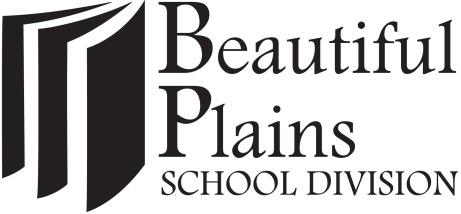 Year:	     Student Name:      D.O.B.:    Grade:	     Teacher(s):      Subject(s):     Subject(s):     Resource Teacher:	     Meeting Date:	Meeting Date:	Home Contact Date(s)/Which Parent (Please complete before meeting with Resource Teacher):Home Contact Date(s)/Which Parent (Please complete before meeting with Resource Teacher):Home Contact Date(s)/Which Parent (Please complete before meeting with Resource Teacher):Cumulative File Review/Pupil Support File (Who/when):      		Date Reviewed:  Cumulative File Review/Pupil Support File (Who/when):      		Date Reviewed:  Cumulative File Review/Pupil Support File (Who/when):      		Date Reviewed:  What concerns have you noticed?What strategies have you tried?What resource support are you wanting?Next Steps / Roles and Responsibilities: Next meeting date:  